REPÚBLICA DE PANAMÁ MINISTERIO DE EDUCACIÓNESCUELA JOSÉ MARÍA ROYMÓDULO DE: CIENCIAS NATURALES EDUCADORES: DALYS CHAVARRÍA MARIO RIVERAJOSÉ RIVERAEDUVIGES RODRÍGUESMITZILA DE AVILÉSGRADO: 5°AÑO LECTIVO2020Sistema Urinario HumanoIndicadores de Logro:Identifica las estructuras del Sistema Urinario.Describe la relación entre los componentes de la orina y el funcionamiento del organismo.Describe las enfermedades más comunes que afectan el Sistema Urinario.Identifica los cuidados del Sistema Urinario.El Sistema Urinario elimina gran cantidad de las sustancias inútiles que resultan de la función de nutrición. Además, regula la cantidad de agua presente en el organismo y la composición de la sangre.El Sistema Urinario realiza su función excretara mediante la formación y la expulsión de la orina. Esta es un líquido amarillento compuesto por agua, sales minerales y sustancias nitrogenadas, como ácido úrico y urea. Las sustancias nitrogenadas, en ciertas cantidades, son dañinas para el cuerpo.El sistema Urinario humano está formado por dos riñones, dos uréteres, la vejiga urinaria y la uretra.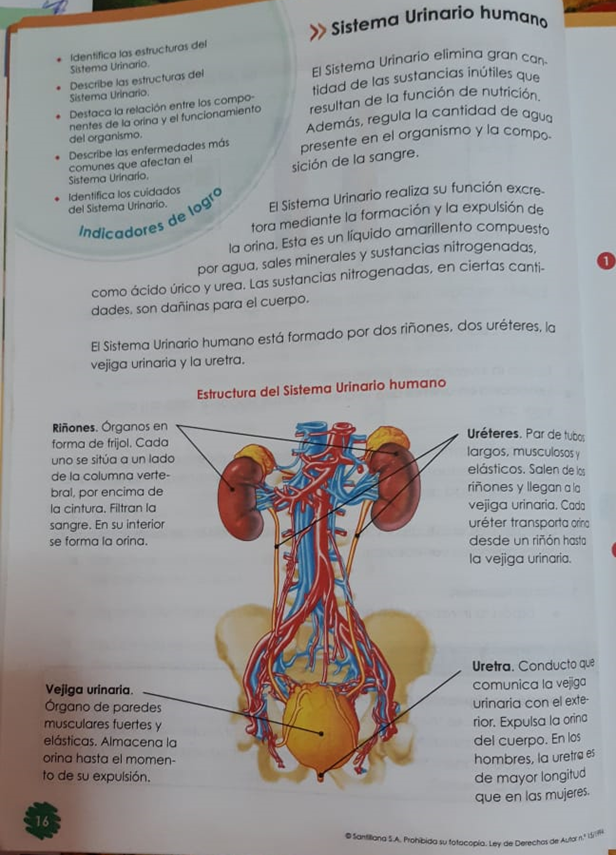 La excreciónInvestiga y completa el siguiente cuadro¿Qué es un sistema?¿De qué se encarga el sistema excretor?¿Cómo está formado en sistema excretor?¿Por qué es indispensable el proceso de limpieza que realiza el sistema excretor?Dibuja cada uno de los sistemas que forman es sistema excretor.ColoreaEscribe los nombres de las partes principales de cada sistema.Confecciona un álbum folder sobre la higiene  y hábitos alimenticios del sistema excretor.IlustraEscribe cada higiene y hábito alimenticio e ilustra.Relación de los sistemas Urinario y CirculatorioLas funciones de los sistemas Urinario y Circulatorio están muy relacionadas. La sangre recoge las sustancias tóxicas producidas en las diferentes partes del organismo. Luego, llega a los riñones, donde es filtrada para eliminar de ella las sustancias tóxicas solubles en agua. De esa manera, es purificada. Funcionamiento del riñón 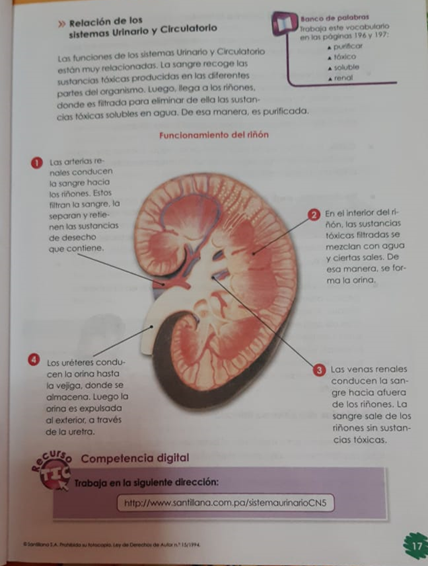 Desarrolla las siguientes preguntas sobre el sistema urinario¿Qué son los riñones?¿Por quién es fabricada la orina y qué contiene?¿Qué otras funciones regula los riñones y de ejemplo?¿Cuáles son las 2 funciones vitales que desarrollan los riñones?¿A través de quién es transportada la orina?¿Qué es la orina?¿Cómo está formado el sistema urinario humano?¿Cuáles es la función de las venas renales y cómo sale la sangre?¿Cuál es la función de las uretras?¿Cuál es la función de las arterias renales y que hacen los riñones?¿Cómo se forma la orina?¿Cuál es la función de las venas renales y cómo sale la sangre?¿Cuál es la función de las uretras?¿Por dónde es expulsada la orina?¿Qué relación tiene el sistema excretor con el sistema circulatorio?CRITERIOS DE EVALUACIÓNSeguir indicaciones………....2Nitidez………………............…2Ortografía……………………...5Contenido desarrollado…...10Ilustración de los términos…5Puntualidad……………………2Total                                     26ptsSistema UrinarioIntestino GruesoPulmones Piel FunciónFiltra la sangre que pasa por los riñones, la limpia de desechos y elimina los excesos de líquido.Sustancias excretadaOrinaToxinas eliminadasUrea, nitrógeno, cloruros, fósforo, amonio, creatinina y ácido úrico.Función Procesa los residuos de la digestión.Sustancias excretadasHecesToxinas eleminadasBacterias, grasas, materia inorgánica, proteínas, fibra no digerida.FunciónA estos llega el dióxido de carbono desechado por las células.Sustancias excretadaAire exhalado Toxinas eliminadasDióxido de carbonoFunciónPropicia la salida de sustancias tóxicas a través de los poros.Sustancias excretadaSudorToxinas eliminadasSalesMineralesSistema UrinarioIntestino GruesoPulmonesPielFunciónSustanciasExcretadaToxinasQueEliminaRelaciónDibuja el sistema circulatorio Colorea  y escribe las partes principales.